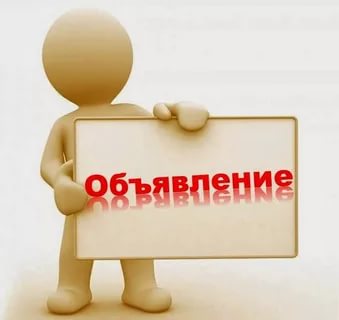 Қарағанды қаласы әкімдігінің «Қарағанды қаласының білім бөлімі» мемлекеттік мекемесінің   «№ 46 жалпы білім беретін орта мектебі» коммуналдық мемлекеттік мекемесіМектептің Қамқоршылық кеңесін құру туралы хабарлайды.Оның құрамы бойынша өтініштер мен ұсыныстарды қабылдау 2019 жылғы 09 қарашадан бастап сағат 9.00-ден 17.00-ге дейін жүзеге асырылады. мекен-жайы: достық көшесі, 119. анықтама  телефоны: 8(7212)471115; 8(7212)47 44 58. Коммунальное государственное учреждение «Средняя общеобразовательная школа № 46» акимата города Караганды государственного учреждения «Отдел образования города Караганды» объявляет о формировании Попечительского совета  школы.  Приём заявлений и предложений по его составу   осуществляется с 09 ноября по 14 ноября 2019 года с 09.00 до 17.00.  по адресу: улица Дружбы, 119.  Телефон для справок: 8(7212)471115; 8(7212)474458.